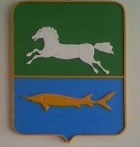 АДМИНИСТРАЦИЯ НАРЫМСКОГО СЕЛЬСКОГО ПОСЕЛЕНИЯПАРАБЕЛЬСКОГО РАЙОНА ТОМСКОЙ ОБЛАСТИПОСТАНОВЛЕНИЕ     23.01.2023г.                                                                                                           № 03аОб установлении стоимости услуг, предоставляемых согласно гарантированному перечню услуг по погребению с 01.02.2023 года  В соответствии с Федеральным законом от 12.01.1996№8-ФЗ «О погребении и похоронном деле», законом Томской области от 12.01.2005№6-ОЗ «О погребении и похоронном деле в Томской области»ПОСТАНОВЛЯЮ:1. Утвердить:    1.1 Стоимость услуг, предоставляемых согласно гарантированному перечню услуг по погребению, в случае осуществления погребения за счет средств супруга, близких родственников, иных родственников, законного представителя умершего или иного лица, взявшего на себя обязанность осуществить погребение в размере 11 690,00 рубль согласно приложению №1.     1.2. Стоимость услуг, предоставляемых согласно гарантированному перечню услуг по погребению, в случае погребения умершего (погибшего), не имеющего супруга, близких родственников, иных родственников, либо законного представителя умершего, или при невозможности осуществить ими погребение в размере 8052,00 рублей согласно приложению №2.  2. Опубликовать данное постановление в информационном бюллетене Администрации и Совета Нарымского сельского поселения.    3. Настоящее постановление вступает в силу с момента официального опубликования и распространяется на правоотношения, возникшие с 01.02.2023года. 4.Постановление Администрации Нарымского сельского поселения от 31.01.2022года №06а «Об установлении стоимости услуг, предоставляемых согласно гарантированному перечню услуг по погребению на 2022 год» считать утратившим силу с 01.02.2023 года.          5.Контроль за исполнением оставляю за собой.   Глава поселения                                                                             С.В. АбдрашитоваРассылка:Администрация -1Отделение пенсионного фонда -1Центр социальной защиты-1Отделение соц. страхования -1                                                                                                                               Приложение №1                                                                                           к   постановлению    Администрации                                                                                                 Нарымского сельского поселения                                                                                                                    От 23.01.2023 г. №03а                                                СТОИМОСТЬ УСЛУГ       предоставляемых согласно гарантированному перечню услуг по погребению,в случае осуществления погребения за счёт средств супруга, близких родственников,          иных родственников, законного представителя умершего или иного лица,взявшего на себя обязанность осуществлять погребение                                                                                                  Приложение №2                                                                                         к   постановлению      Администрации                                                                                         Нарымского сельского поселения              От 23.01.2023 г. №03а                                            СТОИМОСТЬ УСЛУГ       предоставляемых согласно гарантированному перечню услуг по погребению,в случае осуществления погребению, в случае погребения умершего (погибшего), не имеющего супруга, близких родственников, иных родственников либо законного представителя умершего, или при невозможности осуществить ими погребение с 01.02.2020 года№ п/пНаименование услугСтоимость услуг руб.1Предоставление и доставка гроба и другихпредметов, необходимых для погребения                              3681,00в том числе1.1изготовление и доставка гроба обитого3182,001.2изготовление  тумбы499,002Перевозка тела (останков) умершего на кладбище1570,003Погребение  6439,00в том числе3.1рытьё могилы3075,003.2захоронение3364,00Итого11690,00№ п/пНаименование услугСтоимость услуг руб.1Предоставление и доставка гроба и другихпредметов, необходимых для погребения                              1948,00в том числе1.1изготовление и доставка гроба не обитого1 449001.2изготовление  тумбы499,00Облачение тела965,002Перевозка тела(останков) умершего на кладбище1545,003Погребение  3594,00в том числе3.1рытьё могилы3075,003.2захоронение519,00Итого         8052,00